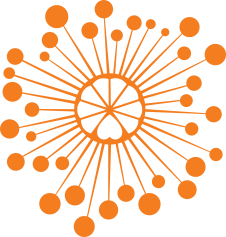 ИНФОРМАЦИОННЫЙ ЦЕНТР АТОМНОЙ ЭНЕРГИИ214000, г. Смоленск, ул. Пржевальского, 4; тел. (4812) 68-30-85www.smolensk.myatom.ru  e-mail: smolensk@myatom.ruВ ИЦАЭ наградили победителей и призеров международного конкурса15 января в ИЦАЭ  наградили  победителей и призеров ежегодного международного конкурса «Привет, страна!» Смоленские школьники отправили новогодние открытки в города, где располагаются «атомные центры»: Санкт-Петербург, Минск, Мурманск, Члелябинск, Новосибирск, Астану, Воронеж, Саратов и другие города.В день награждения свое видеопоздравление смолянам прислали из Мурманска, где ИЦАЭ располагается на ледоколе «Ленин». Победителями и призерами предновогоднего конкурса «Привет, страна!» стали шестеро смолян: Мария Костенкова, Егор Ильюшкин, Наталья Даргель из школы №32 им. С.А. Лавочкина, Алина Мануилова из школы №31 и Андрей Шуляков и Кристина Минченкова из школы №34.Кроме того, специальным призом в номинации «История на открытке» была отмечена работа Станислава Белютина из гимназии №4, который отправил новогодний привет в Калининград.Победители и призеры получили в подарок интеллектуальные подарки, а всем участникам конкурса были вручены специальные дипломы.Лучшие рисунки представлены  на виртуальной выставке, которую можно увидеть по ссылке: http://smolensk.myatom.ru/?anons=5558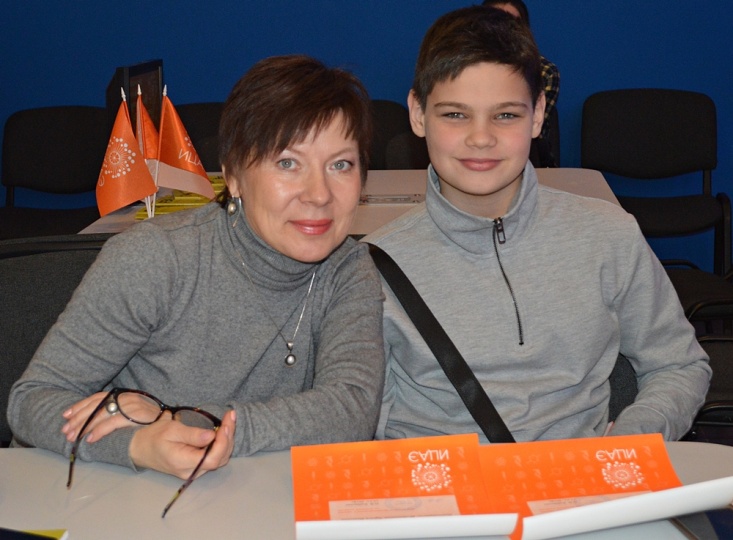 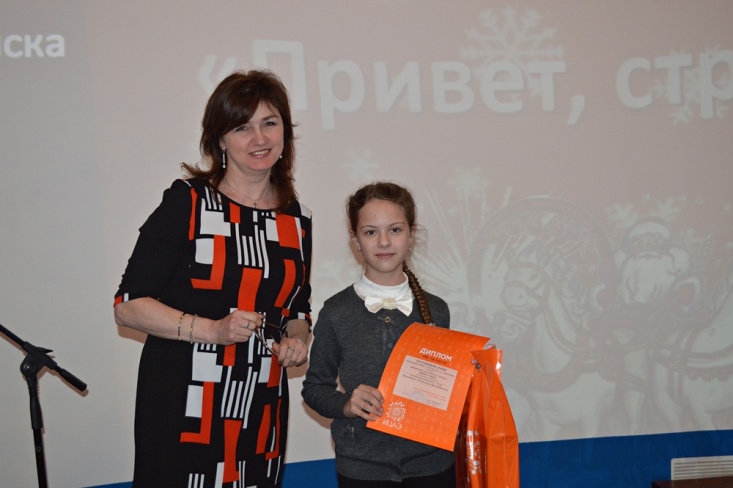 